Western Australia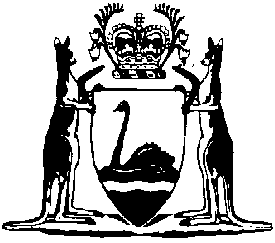 Liquor Control Act 1988Liquor Commission Amendment Rules 2023Western AustraliaLiquor Commission Amendment Rules 2023Contents1.	Citation	12.	Commencement	13.	Rules amended	14.	Schedule 1 amended	1Liquor Control Act 1988Liquor Commission Amendment Rules 2023Made by the Liquor Commission.1.	Citation		These rules are the Liquor Commission Amendment Rules 2023.2.	Commencement		These rules come into operation as follows —	(a)	rules 1 and 2 — on the day on which these rules are published on the WA legislation website;	(b)	the rest of the rules — on 1 January 2024.3.	Rules amended		These rules amend the Liquor Commission Rules 2007.4.	Schedule 1 amended		In Schedule 1 items 1 and 2 delete “430.00” and insert:		443.50EMMA POWER, ChairpersonNICHOLAS van HATTEM, MemberTONY Di FRANCESCO, Member